РЕШЕТИЛІВСЬКА МІСЬКА РАДА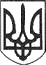 ПОЛТАВСЬКОЇ ОБЛАСТІ(двадцять дев’ята позачергова сесія восьмого скликання)РІШЕННЯ31 січня 2023 року                                                                          №  1276-29-VIIІПро закріплення територіїобслуговування за закладами освіти Решетилівської міської ради Керуючись Законом України ,,Про місцеве самоврядування в Україні”,    ст. 66 Закону України ,,Про освіту”, ст. 8 Закону України ,,Про повну загальну середню освіту”, постановою Кабінету Міністрів України від 13.09.2017 № 684 ,,Про затвердження Порядку ведення обліку дітей дошкільного, шкільного віку та учнів”, наказом Міністерства освіти і науки України від 16.04.2018 № 367 ,,Про затвердження Порядку зарахування, відрахування та переведення учнів до державних та комунальних закладів освіти для здобуття повної загальної середньої освіти” з метою забезпечення територіальної доступності здобуття  дошкільної та загальної середньої освіти, Решетилівська міська рада ВИРІШИЛА:	1. Закріпити території обслуговування за закладами загальної середньої освіти Решетилівської міської ради (додаток 1).2. Закріпити території обслуговування за закладами дошкільної освіти та закладами загальної середньої освіти з дошкільними підрозділами Решетилівської міської ради (додаток 2).3. Контроль за виконанням даного рішення покласти на постійну комісію з питань освіти, культури, спорту, соціального захисту та охорони здоров’я (Бережний В.О.).Міський голова								О.А. ДядюноваДодаток 1до рішення Решетилівської міської ради восьмого скликання31 січня 2023 року № 1276-29-VIIІ (29 позачергова сесія)Перелік територій обслуговування, закріплених за закладамизагальної середньої освіти Решетилівської міської радиНачальник відділу освіти						А.М. КостогризДодаток 2до рішення  Решетилівської міської ради восьмого скликання31 січня 2023 року №1276-29-                             VIIІ(29 позачергова сесія)Переліктериторій обслуговування, закріплених за закладами дошкільної освіти та закладами загальної середньої освіти з дошкільним підрозділом Решетилівської міської радиНачальник відділу освіти						А.М. Костогриз№ п/пНавчальний закладТериторія обслуговування 1ОЗ ,,Решетилівський ліцей імені  І.Л. Олійника Решетилівської міської ради”м. Решетилівкавулиці: Покровська, Килимова, Садкова, Калинова, Мистецька, Шевченка, Берегова, Сагайдачного, Шкільна, Надії Бабенко, Лермонтова, Полтавська, Челюскіна, Чкалова, Гагаріна, Трояндова, Гоголя, Пушкіна, Соборна, Базарна, Ентузіастів, Старокиївська, Гарячківська, Озерянська, Франка, 1 Травня, 8 Березня, Підгірна, Київська, Джерельна, Горького, Щаслива, Великотирнівська, Лесі Українки, Степова, Сонячна, Вереміївська, Курченко Н., Молодіжна, Ремесляна, Волошкова, Червонопартизанська, Грушевського, Вишнева, Козацька, Ватутіна, Олійника, Огія, Сковороди, Миру, Кошового, Убийвовк Лялі, Веклича, Українська, Павлова Академіка; провулки: Вишневий, Садковий, Ватутіна, Мічуріна, Кошового, Козацький, Грушевського, Пивовара, Котляревського, Барвистий, Базарний, Гарячківський, Челюскіна, Чкалова, Полтавський, Соборний, Гоголя, Заводський, Джерельний, Підгірний, Калиновий, Пустоварасела: Шкурупіївка, Хоружі, Білоконі, Прокопівка, Сені, Ганжі, Лиман Перший, Тури, Мирне, Бузинівщина, Колотії2Демидівський заклад загальної середньої освіти І-ІІІ ступенів Решетилівської міської радисела: Демидівка, Пустовари, Литвинівка, Нова Диканька, Андріївка3Калениківський заклад загальної середньої освіти І-ІІІ ступенів Решетилівської міської радисела: Каленики, Хрещате, Шилівка, Онищенки, Паненки, Сухорабівка, Березняки, Підок4Малобакайський заклад загальної середньої освіти І-ІІІ ступенів Решетилівської міської радисела: Малий Бакай, Бакай, Мушти, Лиман Другий, Братешки, Шишацьке, Потеряйки-Горові, Коліньки, Лобачі, Крохмальці, Тривайли,  Дем’янці5Остап’євський заклад загальної середньої освіти І-ІІІ ступенів Решетилівської міської радисела: Остап’є, Нове Остапове, Підгір’я, Запсілля, Уханівка, Олефіри6Покровський опорний заклад загальної середньої освіти І-ІІІ ступенів Решетилівської міської радиселище: Покровське, села: Шкурупії, Кривки, Голуби, Бабичі, Писаренки7Піщанський заклад загальної середньої освіти І-ІІІ ступенів ім. Л.М. Дудки Решетилівської міської ради села: Піщане, Славки8Федіївська філія І-ІІ ступенів Покровського опорного закладу загальної середньої освіти І-ІІІ ступенів Решетилівської міської радисела: Федіївка, Лучки9Шевченківський заклад загальної середньої освіти   І-ІІІ ступенів імені академіка В.О. Пащенка  Решетилівської міської радисела: Шевченкове, Дружба, Шамраївка, Капустяни, Пащенки, Яценки, Паськівка, Гольманівка, Шамраївка, Буняківка, Говтва, Киселівка, Плавні10Глибокобалківський заклад загальної середньої освіти І-ІІ ступенів з дошкільним підрозділом Решетилівської міської ради села: Глибока Балка, Коржі11Кукобівська філія І-ІІ ступенів з дошкільним підрозділом Покровського опорного закладу загальної середньої освіти І-ІІІ ступенів Решетилівської міської радисела: Кукобівка, Долина, Лютівка, Коломак, Дмитренки, Кузьменки12М’якеньківський заклад загальної середньої освіти І-ІІ ступенів з дошкільним підрозділом Решетилівської міської ради села: М’якеньківка, Михнівка, Шрамки13Новомихайлівський заклад загальної середньої освіти І-ІІ ступенів Решетилівської міської радисела: Нова Михайлівка, Молодиківщина, Потеряйки, Шарлаї14Потічанська філія І-ІІ ступенів з дошкільним підрозділом Опорного закладу ,,Решетилівський ліцей імені І.Л. Олійника Решетилівської міської ради”села: Потічок, Пасічники, Миколаївка, Нагірне15Решетилівська філія І ступеня Опорного закладу ,,Решетилівський ліцей імені І.Л. Олійника Решетилівської міської ради”місто Решетилівкавулиці: Покровська, Килимова, Садкова, Калинова, Мистецька, Шевченка, Берегова, Сагайдачного, Шкільна, Надії Бабенко, Лермонтова, Полтавська, Челюскіна, Чкалова, Гагаріна, Трояндова, Гоголя, Пушкіна, Соборна, Базарна, Ентузіастів, Старокиївська, Гарячківська, Озерянська, Франка, 1 Травня, 8 Березня, Підгірна, Київська, Джерельна, Горького, Щаслива, Молодіжна, Ремесляна, Волошкова, Червонопартизанська, Грушевського, Вишнева, Козацька, Ватутіна, Олійника, Огія, Сковороди, Миру, Кошового, Убийвовк Лялі, Веклича, Українська, Павлова Академіка; провулки: Вишневий, Садковий, Ватутіна, Мічуріна, Кошового, Козацький, Грушевського, Пивовара, Котляревського, Барвистий, Базарний, Гарячківський, Челюскіна, Чкалова, Полтавський, Соборний, Гоголя, Заводський, Джерельний, Підгірний, Калиновий, Пустовара;села: Шкурупіївка, Хоружі, Білоконі, Прокопівка, Колотії16Решетилівська філія І ступеня з дошкільним підрозділом Опорного закладу ,,Решетилівський ліцей імені І.Л. Олійника Решетилівської міської ради”місто Решетилівкавулиці: 40-річчя Перемоги, Вереміївська, Молодіжна, Будівельна, Польова, Новосанжарська, Курченко Н., Степова, Сонячна, Лесі Українки, Великотирнівська, Новоселівськасела: Сені, Ганжі, Лиман Перший, Тури, Мирне, Бузинівщина№ п/пНавчальний закладТериторія обслуговування 1Демидівський заклад дошкільної освіти ясла-садок ,,Берізка” Решетилівської міської ради  Полтавської облстісела: Демидівка, Литвинівка, Нова Диканька, Андріївка, Пустовари2Калениківський заклад дошкільної освіти ясла-садок ,,Сонечко’’ Решетилівської міської ради  Полтавської областісела: Каленики, Хрещате, Шилівка, Онищенки, Паненки, Сухорабівка, Березняки, Підок3Колотіївський дошкільний навчальний заклад ясла-садок ,,Лелеченька’’ Решетилівської міської ради  Полтавської областісело Колотії4Малобакайський заклад дошкільної освіти ясла-садок ,,Теремок’’ Решетилівської міської ради Полтавської областісела: Малий Бакай, Бакай, Мушти5Остап’євський заклад дошкільної освіти ,,Ромашка’’ Решетилівської міської ради  Полтавської областісела: Остап’є, Нове Остапове, Підгір’я, Запсілля, Уханівка, Олефіри6Піщанський заклад дошкільної освіти ясла-садок ,,Веселка’’ Решетилівської міської ради  Полтавської областісела: Піщане, Славки, Нова Михайлівка, Молодиківщина, Потеряйки 7Покровський заклад дошкільної освіти ясла-садок ,,Барвінок’’ Решетилівської міської ради  Полтавської областіселище: Покровське, села: Шкурупії, Кривки, Голуби, Бабичі, Писаренки, Федіївка, Лучки8Решетилівський заклад дошкільної освіти ясла-садок ,,Ромашка” Решетилівської міської ради Полтавської областім. Решетилівкавулиці: Покровська, Килимова, Садкова, Калинова, Мистецька, Шевченка, Берегова, Сагайдачного, Шкільна, Надії Бабенко, Лермонтова, Полтавська, Челюскіна, Чкалова, Гагаріна, Трояндова, Гоголя, Пушкіна, Соборна, Базарна, Ентузіастів, Старокиївська, Гарячківська, Озерянська, Франка, 1 Травня, 8 Березня, Підгірна, Київська, Джерельна, Горького, Щаслива, Олександри Загрудної, Ремесляна, Волошкова, Червонопартизанська, Грушевського, Вишнева, Козацька, Ватутіна, Олійника, Огія, Сковороди, Миру, Кошового, Убийвовк Лялі, Веклича, Українська,  Павлова Академіка.провулки: Вишневий, Садковий, Ватутіна, Мічуріна, Кошового, Козацький, Грушевського, Пивовара, Котляревського, Барвистий, Базарний, Гарячківський, Челюскіна, Чкалова, Полтавський, Соборний, Гоголя, Заводський, Джерельний, Підгірний, Калиновий, Пустоварасела: Шкурупіївка, Хоружі, Білоконі, Прокопівка9Сухорабівський заклад дошкільної освіти ясла-садок ,,Пролісок” Решетилівської міської ради  Полтавської областісела: Сухорабівка, Березняки, Підок10Шевченківський заклад дошкільної освіти ясла-садок ,,Світлячок’’ Решетилівської міської ради Полтавської області села: Шевченкове, Дружба, Шамраївка, Капустяни, Пащенки, Яценки, Паськівка, Гольманівка, Буняківка, Говтва, Киселівка, Плавні11Шилівський заклад дошкільної освіти ясла-садок ,,Капітошка’’ Решетилівської міської ради  Полтавської областісела: Шилівка, Онищенки, Паненки12Глибокобалківський заклад загальної середньої освіти І-ІІ ступенів з дошкільним підрозділом Решетилівської міської радисела: Глибока Балка, Лобачі, Крохмальці, Тривайли, Коржі, Лиман Другий, Братешки, Дем’янці, Коліньки, Шишацьке, Потеряйки-Горові13Кукобівська філія І-ІІ ступенів з дошкільним підрозділом Покровського опорного закладу загальної середньої освіти І-ІІІ ступенів Решетилівської міської радисела: Кукобівка, Долина, Лютівка, Коломак, Дмитренки, Кузьменки14М’якеньківський заклад загальної середньої освіти І-ІІ ступенів з дошкільним підрозділом Решетилівської міської ради села: М’якеньківка, Михнівка, Шрамки15Потічанська філія І-ІІ ступенів з дошкільним підрозділом Опорного закладу ,,Решетилівський ліцей імені І.Л. Олійника Решетилівської міської ради”села: Потічок, Пасічники, Миколаївка, Нагірне16Решетилівська філія І ступеня з дошкільним підрозділом Опорного закладу ,,Решетилівський ліцей імені І.Л. Олійника Решетилівської міської ради”місто Решетилівкавулиці: 40-річчя Перемоги, Молодіжна,  Будівельна, Польова, Новосанжарська, Степова, Сонячна, Лесі Українки, Великотирнівська, Новоселівська, Вереміївська,  Курченко Н.села: Сені, Ганжі, Лиман Перший, Тури, Мирне, Бузинівщина